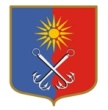 КИРОВСКИЙ МУНИЦИПАЛЬНЫЙ РАЙОНЛЕНИНГРАДСКОЙ ОБЛАСТИАДМИНИСТРАЦИЯОТРАДНЕНСКОГО ГОРОДСКОГО ПОСЕЛЕНИЯП О С Т А Н О В Л Е Н И Еот 03 декабря 2018г. №628О временном запрете выхода граждан на ледовое покрытие водных объектов на территории Отрадненского городского поселения Кировского муниципального района Ленинградской области         В целях выполнения распоряжения Правительства Ленинградской области от 16.12.2011 года № 736-р «О запрете выхода граждан на ледовое покрытие водных объектов в Ленинградской области» и в соответствии со ст. 6.6 Правил охраны жизни людей на водных объектах в Ленинградской области, утвержденных постановлением Правительства Ленинградской области от 29.12.2007г. № 352, с целью предупреждения чрезвычайных ситуаций, связанных с отрывом льдин с находящимися на них людьми, предотвращения гибели людей на водоемах, расположенных на территории Отрадненского городского поселения Кировского муниципального района Ленинградской области в период становления ледового покрова 2018-2019 гг. администрация МО «Город Отрадное» постановляет:Временно, до особого распоряжения, запретить выход граждан на ледовое покрытие водных объектов, расположенных в границах Отрадненского городского поселения Кировского муниципального района Ленинградской области.Ведущему специалисту отдела по организационным вопросам администрации МО «Город Отрадное», уполномоченному на решение задач в области ГО и ЧС, проводить патрулирование территорий выхода на водные объекты, расположенные в черте города Отрадное совместно с представителями 111 отделения полиции ОМВД РФ по Кировскому району Ленинградской области и представителями МКУ «УГХ». Контроль за исполнением настоящего постановления возложить на заместителя главы администрации по общим вопросам.	Настоящее постановление вступает в силу со дня его официального опубликования в сетевом издании «Отрадное вчера, сегодня, завтра».Первый заместитель главы администрации                                                                      А.В.Аверьянов Разослано: 2 дело, прокуратура, отдел по организационным вопросам, МБУ СМИ «Редакция газеты «Отрадное вчера, сегодня, завтра», www.otradnoe-na-neve.ru.